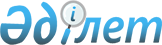 О некоторых вопросах деятельности уполномоченных государственных органов города Алматы в области регулирования земельных правоотношений
					
			Утративший силу
			
			
		
					Постановление Акимата города Алматы от 12 апреля 2005 года N 2/211. Зарегистрировано Департаментом юстиции города Алматы 20 мая 2005 года за N 658. Утратило силу постановлением акимата города Алматы от 22 января 2008 года N 1/56



      Сноска. Утратило силу 
 постановлением 
 акимата города Алматы от 22 января 2008 года N 1/56

      В соответствии с Земельным 
 кодексом 
 Республики Казахстан, акимат города Алматы 

ПОСТАНОВЛЯЕТ

:

      1. Создать Земельную комиссию города Алматы.



   



      2. Утвердить прилагаемые:



      1) Положение о Земельной комиссии города Алматы;



      2) Состав комиссии;



      3) форму заключения Земельной комиссии города Алматы.



   



      3. Признать утратившим силу 
 постановление 
 акимата города Алматы от 17 апреля 2003 года N 1/228 "О Градостроительной комиссии города Алматы".



   



      4. Контроль за исполнением настоящего постановления оставляю за собой.


      Аким города Алматы              И. Тасмагамбетов



      Секретарь акимата              К. Тажиева





Приложение 1            



Утверждено              



постановлением акимата города Алматы



от 12 апреля 2005 года N 2/211  

 




П О Л О Ж Е Н И Е






о Земельной комиссии города Алматы






 



1. Общие положения


      1. Земельная комиссия города Алматы (далее по тексту "Комиссия") создается во исполнение положений Земельного кодекса Республики Казахстан по предоставлению прав на земельные участки, продаже земельных участков или права аренды на земельный участок и изъятию земельных участков для государственных надобностей в городе Алматы.



      2. В своей деятельности Комиссия руководствуется действующим законодательством Республики Казахстан и настоящим Положением.




 



2. Состав Комиссии


      3. Комиссия создается постановлением акимата города Алматы из числа депутатов Маслихата города Алматы, представителя (представителей) Акимата города, Управления земельных отношений города Алматы, Департамента архитектуры и градостроительства города Алматы и иных лиц.



      В состав Комиссии входят Председатель Комиссии, его заместитель, члены Комиссии.



      Председателем Комиссии является первый заместитель Акима города Алматы.



      4. Количество членов комиссии должно быть нечетным и быть не менее семи человек. Секретарь комиссии не является членом комиссии и не имеет права голоса при принятии комиссией решений.



      5. Заседания комиссии должны созываться один раз в неделю.



      6. Решения комиссии принимаются открытым голосованием простым большинством голосов, в случае равенства голосов решающим является голос председателя комиссии.



      Решения комиссии считаются правомочными, если в голосовании приняли участие не менее половины членов комиссии из общего числа.



      7. Формирование повестки очередного заседания комиссии, созыв членов комиссии, подготовка проектов заключений  комиссии и другие необходимые мероприятия обеспечиваются Управлением земельных отношений города Алматы. 




 



3. Функции и права Комиссии


      8. Функции Комиссия:



      1) рассматривает заявления на предоставление прав на земельные участки, продажу земельных участков и права аренды на земельные участки,  и на изъятие земельных участков для государственных надобностей;



      2) дает заключения об удовлетворении заявления либо отказе в его удовлетворении;



      3) определяет конкретные земельные участки или права аренды на земельные участки, выставляемые на торги, в соответствии с перечнем, утвержденным Маслихатом города Алматы.



      Права Комиссии:



      1) запрашивать и получать от государственных органов, иных организаций, должностных лиц и граждан необходимую информацию по вопросам предоставления, продажи и изъятия земельных участков;



      2) вносить на рассмотрение акимата города Алматы предложения о предоставлении, продаже и изъятия земельных участков. 




 



4. Полномочия Председателя Комиссии


      9. Председатель Комиссии:



      1) осуществляет руководство деятельностью комиссии;



      2) ведет заседание комиссии;



      3) подписывает заключение комиссии.




 



5. Заключительные положения


      10. Заключение комиссии является основанием для подготовки соответствующего проекта постановления акимата города Алматы.

 



      


Секретарь Акимата              К.Тажиева





Приложение 2            



Утверждено              



постановлением акимата города Алматы



от 12 апреля 2005 года N 2/211

   




СОСТАВ






земельной комиссии города Алматы





      




Сноска. Состав комиссии изменен постановлениями Акимата города Алматы от 17 июня 2005 года N 


 3/364 


, от 3 октября 2006 года N 


 6/1167 


, от 10 января 2007 года N 


 1/71 


.



 



    1. Заяц Яков       Первый заместитель акима города



       Игнатьевич      Алматы, председатель Земельной



                       комиссии города Алматы.

    2. Есболов Тлектес Депутат Алматинского городского



       Исабаевич       Маслихата

    3. Жабагиев        Начальник Управления земельных



       Кожахан         отношений города Алматы, 



       Кокрекбаевич    заместитель председателя



                       комиссии.

    4. Баймагамбетов   начальник Департамента 



       Султан Кабиевич архитектуры и



                       градостроительства города



                       Алматы

    5. Сапаров Абай    начальник Алматинского



       Есболович       городского территориального



                       управления по управлению



                       земельными ресурсами

    6. Накисбекова     Начальника Управления



       Урала           государственного контроля и



       Касымхановича   надзора в области чрезвычайных



                       ситуаций города Алматы;

    7. Дурумбетов      начальник Департамента



       Еркин Ермекович государственного



                       санитарно-эпидемиологического



                       надзора города Алматы

    8. Макежанов       директор Департамента



       Султанбек       природных ресурсов и 



       Алмасбекович    регулирования природопользования



                       города Алматы

    9. Конирбаев       директор Департамента 



       Кайрат          Государственного



       Акмурзаевич     архитектурно-строительного



                       контроля

   10. Нуркадилов      заместитель директора



       Кайрат          Департамента строительства



       Заманбекович    города Алматы

   11. Ибраев Адиль    директор филиала в городе 



       Жунусович       Алматы Общенационального союза



                       предпринимателей и работодателей



                       "Атамекен"   

       

Примечание: 

по мере необходимости для работы комиссии могут быть привлечены заинтересованные службы города.


      


Секретарь акимата          К.Тажиева





3 қосымша          



Приложение 3         



Алматы қаласы әкімдігінің    



2005 жылғы 12 сәуірдегі    



N 2/211 қаулысымен       



бекітілді            

Утверждено            



постановлением акимата города Алматы



от 12 апреля 2005 года N 2/211 


Алматы қаласының Жер комиссиясының




қорытындысы



Заключение




Земельной комиссии города Алматы


____________________________________________ арызына және




(АЖӘА, заңды  тұлғаның атауы, уақыты, хаттың нөмірі)



Алматы қаласы әкімінің 20__ жылғы "__" ________



тапсырмасына сәйкес,_____________________________________




                               (объектінің нысаны) бағыты





_________________________________________________________  

жобалау және құрылысы үшін жер учаскені беру туралы



комиссия берілген мәліметтерді қарап және жер учаскені



пайдалану нысаны бойынша қолдануға __________________ деп есептейді.




                                         (болады немесе болмайды)      



Согласно заявлению______________________________________




                      (ФИО, наименование юр.лица, номер письма)



и поручению акима города Алматы от "__" _____ 200__года,



о предоставлении земельного участка для проектирования и



строительства___________________________________________



   


                        (назначение объекта) 



_____________________ комиссия рассмотрела представленный 



материал и считает _____________________________________




                                (возможным или невозможным) 



использование земельного участка по целевому назначению. 

 



 



    Алматы қаласы әкімінің



    бірінші орынбасары,



    Алматы қаласының жер



    комиссиясының төрағасы



   



    Первый заместитель акима



    города Алматы,



    председатель Земельной комиссии



    города Алматы                       Я.И.Заяц 

 



    Әкімдік хатшысы



    Секретарь акимата                   К.Тажиева         

					© 2012. РГП на ПХВ «Институт законодательства и правовой информации Республики Казахстан» Министерства юстиции Республики Казахстан
				